Surovina, materiál., polotovar, výrobok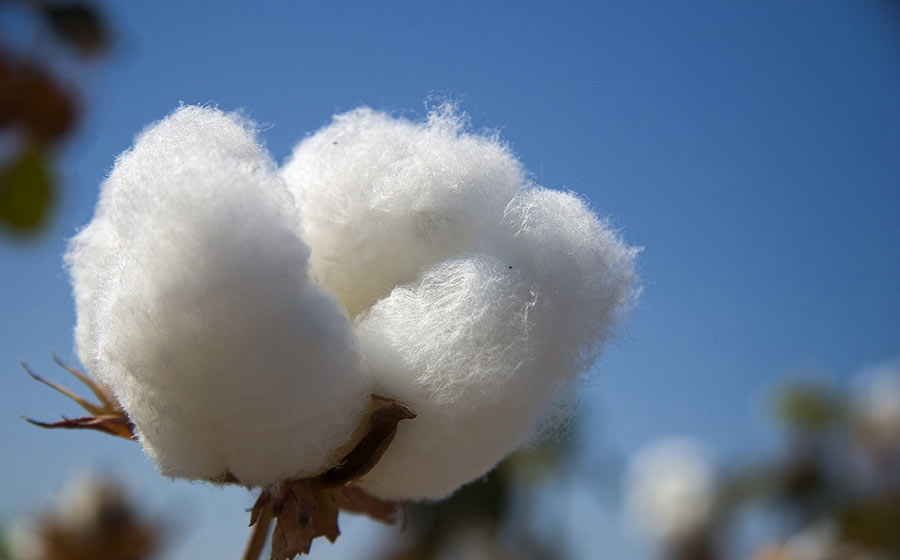 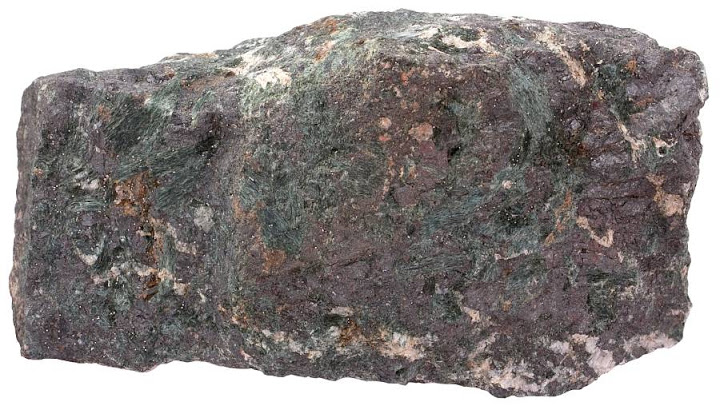 Surovina = vyťažená látka. Materiál = látka slúžiaca na konkrétne ďalšie použitie alebo spracovanie.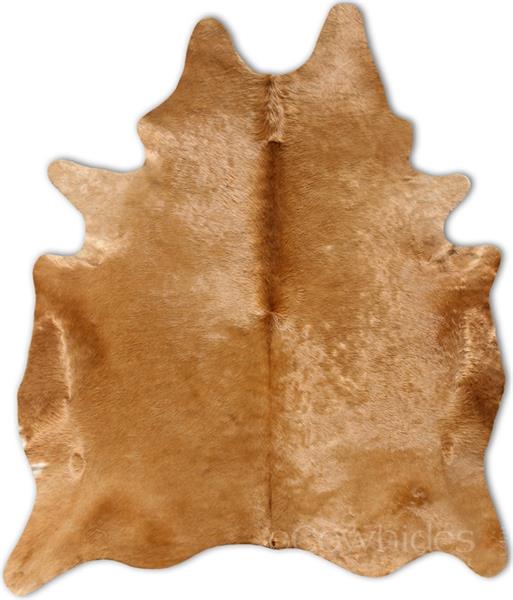 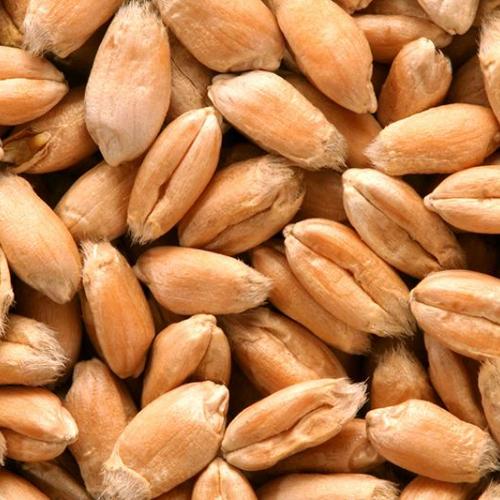 Polotovar = výrobok pripravený tak, aby jeho konečná úprava bola čo najkratšia, resp. vyžaduje ďalšie spracovanie.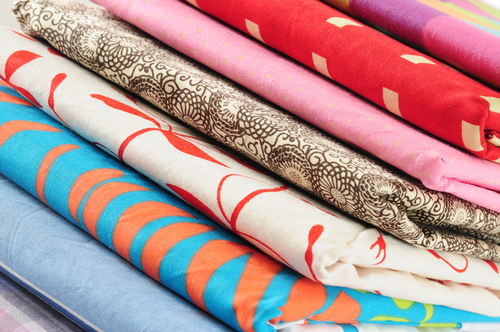 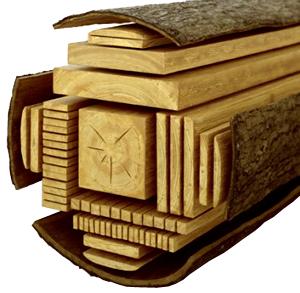 Výrobok = predmet používaný spotrebiteľom.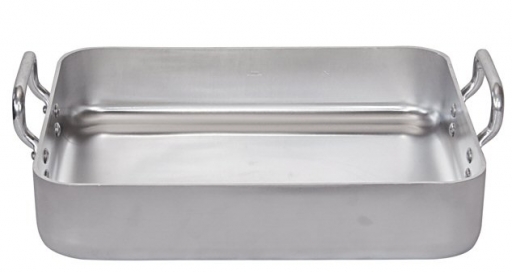 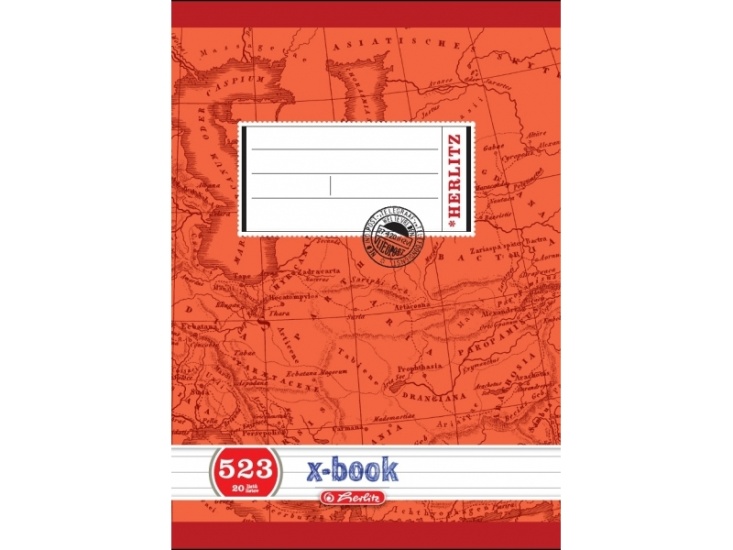 Úžitkový predmet – je určený predovšetkým svojou funkciou. Používa sa na konkrétny účel.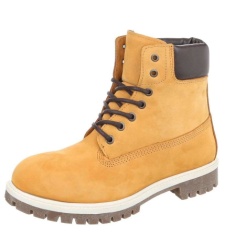 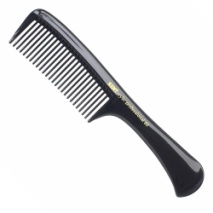 
Darčekový predmet – slúži ako darček pre blízkych i cudzích ľudí. Má prevažne dekoratívno-estetickú hodnotu. 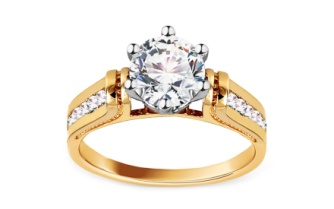 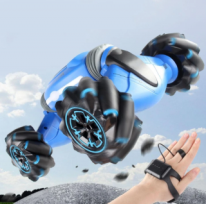 
Dekoratívny predmet - slúži na skrášlenie, dekoráciu prostredia, v ktorom žijeme.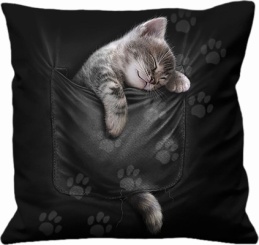 Iné príklady :Surovina :   .................................                    ...............................  ropaMateriál :   ..................................                    ..............................  eténPolotovar : ..................................                    ..............................  polyetylén - granulkyVýrobok :  ..................................                    ..............................  miska